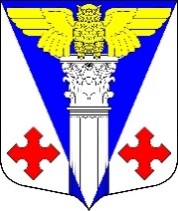 Совет депутатов  МО «Котельское сельское поселение» Кингисеппского муниципального района Ленинградской области(четвертого созыва)Решение от 03.06.2020 г.   №  49«О внесении изменений в решение Совета депутатов МО «Котельское сельское поселение» от 02.02.2018 года № 195 «Об организацииучастия населения в осуществлении местногосамоуправления в иных формах на территорииадминистративного центра муниципальногообразования «Котельское сельское поселение»Кингисеппского муниципального районаЛенинградской области»    В соответствии с Федеральным законом от 06.10.2003 № 131-ФЗ «Об общих принципах организации местного самоуправления в Российской Федерации», Областным законом Ленинградской области от 15.01.2018 года № 3-оз «О содействии участию населения в осуществлении местного самоуправления в иных формах на территориях административных центров муниципальных образований Ленинградской области», Областным законом Ленинградской области от 27.12.2019 года № 114-оз «О внесении изменений в областной закон "О содействии участию населения в осуществлении местного самоуправления в иных формах на территориях административных центров и городских поселков муниципальных образований Ленинградской области», Уставом муниципального образования, Совет депутатов муниципального образования «Котельское сельское поселение», РЕШИЛ:1.   Внести изменения в Решение Совета депутатов МО «Котельское сельское поселение» от 02.02.2018 года № 195 «Об организации участия населения в осуществлении местного самоуправления в иных формах на территории административного центра муниципального образования «Котельское сельское поселение» Кингисеппского муниципального района Ленинградской области», а именно в Положении об инициативной комиссии на территории поселка Котельский Кингисеппского муниципального районаЛенинградской области:пункт 2.2 раздела 2 Положения изложить в следующей редакции: - «2.2. Инициативная комиссия формируется на срок, предусмотренный решением Совета депутатов муниципального образования, но не более чем на пять лет.»          1.2.  Положение дополнить пунктом 2.12. следующего содержания: -«2.12. Членом инициативной комиссии не может быть избрано лицо:- замещающее государственную должность, должность государственной гражданской службы, муниципальную должность или должность муниципальной службы;- признанное судом недееспособным или ограниченно дееспособным;- имеющее непогашенную или неснятую судимость.»2. Дополнить Порядок выдвижения инициативных предложений и участия населения территории административного центра в их реализации, осуществления контроля реализации инициативных предложений, пунктом 6 следующего содержания:«6. Отбор инициативных предложений для направления инициативных предложений в администрацию в целях включения инициативных предложений в муниципальную программу (подпрограмму), выбор представителей инициативных комиссий для участия в реализации инициативных предложений, включенных в муниципальную программу (подпрограмму), в том числе, для осуществления контроля реализации инициативных предложений осуществляются на собраниях жителей, проводимых в очной или заочной формах.Собрания жителей в заочной форме проводятся в следующих случаях: при введении на территории Российской Федерации или в отдельных ее местностях, Ленинградской области или в отдельных ее частях (включая территорию или часть территории Кингисеппского района) чрезвычайного положения, либо при введении на территории Российской Федерации или на ее части, Ленинградской области или в отдельных ее частях (включая территорию или часть территории Кингисеппского района) режима повышенной готовности или чрезвычайной ситуации, либо при введении на территории Ленинградской области или ее части, Ленинградской области или в отдельных ее частях (включая территорию или часть территории Кингисеппского района) режима повышенной готовности или чрезвычайной ситуации, либо при возникновении на территории Ленинградской области (включая территорию или часть территории Кингисеппского района) угрозы распространения заболевания, представляющего опасность для окружающих, либо в период осуществления на территории Ленинградской области (включая территорию или часть территории Кингисеппского района) ограничительных мероприятий (карантина)».Оповещение граждан о сборе инициативных предложений осуществляется посредством выкладки соответствующей новости на официальном сайте Администрации муниципального образования и вывешивания объявления на стендах, предназначенных для обнародования муниципальных нормативных правовых актах сельского поселения.В течении 7 дневного срока с первого дня оповещения граждан о сборе инициативных предложений инициативная группа посредством телефонной связи 8 (81375) 6-31-06 либо посредством электронной почты kotelskoe@yandex.ru принимает от граждан муниципального образования предложения 3. Настоящее решение подлежит официальному опубликованию (обнародованию) и размещению на официальном сайте муниципального образования «Котельское сельское поселение» в информационно-телекоммуникационной сети «Интернет».4. Контроль за исполнением Решения возложить на постоянно действующую  депутатскую комиссию по ЖКХ, транспорту, связи и строительству.Глава муниципального образования«Котельское сельское  поселение»                                           Н.А. ТаршевПриложение 1к Решению Совета депутатовМО «Котельское сельское поселение»от  03.06.2020 г. № 49ПОЛОЖЕНИЕоб инициативной комиссии на территории поселка КотельскийКингисеппского муниципального районаЛенинградской области1. Общие положения1.1. Настоящее Положение об инициативной комиссии на территории административного центра  разработано на основании Федерального закона от 06.10.2003 № 131-ФЗ «Об общих принципах организации местного самоуправления в Российской Федерации», Областного закона Ленинградской области Областного закона Ленинградской области от 15 января 2018 года № 3-оз «О содействии участию населения в осуществлении местного самоуправления в иных формах на территориях административных центров муниципальных образований Ленинградской области»и Устава муниципального образования «Котельское сельское поселение» Кингисеппского муниципального района Ленинградской области (далее - Устав).1.2. Основные термины и понятия:          территория административного центра – территория населенного пункта, являющегося административным центром муниципального образования или часть его территории, в границах которых население участвует в осуществлении местного самоуправления в иных формах путем выборов инициативных комиссий;          инициативная комиссия - представители населения, избранные на собрании (конференции) граждан территории административного центра;          инициативные предложения жителей территории административного центра  (далее – инициативные предложения) – предложение (предложения) населения  территории административного центра, направленные на развитие объектов общественной инфраструктуры муниципального образования, предназначенных для обеспечения жизнедеятельности населения территории административного центра, создаваемые и (или) используемые в рамках решения вопросов местного значения;средства на поддержку муниципальных образований - субсидии, предоставляемые из областного бюджета Ленинградской области бюджетам муниципальных образований в целях содействия участию населения в осуществлении местного самоуправления в иных формах на территориях административных центров для софинансирования расходных обязательств, возникающих при осуществлении органами местного самоуправления муниципальных образований полномочий по решению вопросов местного значения, основанных на инициативных предложениях жителей территорий административных центров;           утрата доверия – поступление в администрацию муниципального образования предложений о досрочном прекращении полномочий инициативной комиссии, члена инициативной комиссии, подтвержденных подписями не менее 25% населения территории административного центра;  1.3. Инициативная комиссия является коллегиальным органом, представляет интересы населения, имеет право принимать от его имени решения, носящие рекомендательных характер. Инициативная комиссия избирается на собрании (конференции) граждан территории административного центра.1.4. В своей деятельности инициативная комиссия руководствуется Федеральными законами, законами Ленинградской области, Уставом, муниципальными правовыми актами, настоящим Положением.1.5. Инициативная комиссия работает на общественных началах и не является юридическим лицом, осуществляет самостоятельное делопроизводство. Инициативную комиссию возглавляет председатель.1.6. Инициативная комиссия ежегодно отчитывается о своей деятельности на собрании (конференции) граждан территории административного центра, назначение и проведение которого (которой) осуществляется администрацией муниципального образования в порядке, предусмотренном решением совета депутатов муниципального образования2. Порядок избрания инициативной комиссии2.1. Назначение и проведение собрания (конференции) граждан территории административного центра по вопросу избрания (переизбрания) инициативной комиссии осуществляется администрацией муниципального образования с обязательным участием уполномоченного представителя органа местного самоуправления.2.2. Инициативная комиссия формируется на срок, предусмотренный решением Совета депутатов муниципального образования, но не более чем на пять лет.2.3. Количество членов инициативной комиссии составляет 5 человек.2.4. Собрание граждан по избранию (переизбранию) инициативной комиссии назначается постановлением главы муниципального образования «Котельское сельское поселение» Информация о месте и времени проведения собрания (конференции граждан может доводиться до сведения населения любыми законными способами в течение 5 дней с даты их назначения.Собрание граждан по избранию (переизбранию) инициативной комиссии считается правомочным, если в нем принимают участие не менее 10 % от числа жителей пос. Котельский достигшие 18 лет, постоянно проживающие на данной территории (независимо от места регистрации). В собрании могут принимать участие временно (сезонно) проживающие граждане, мнение которых при решении этого или иных вопросов необходимо также учитывать2.5.  Кандидатуры членов инициативной комиссии могут быть выдвинуты:- населением территории административного центра;- по предложению органа местного самоуправления муниципального образования;- путем самовыдвижения.Голосование проводится открыто по каждой кандидатуре отдельно.2.6. Для ведения собрания (конференции) граждан избирается председатель и секретарь.2.7. Решение принимается простым большинством голосов от присутствующих на собрании граждан.2.8. Решения собрания (конференции) граждан оформляются протоколом, который подписывается председателем и секретарем собрания (приложение №  1 к Положению).2.9. Председатель инициативной комиссии избирается из состава инициативной комиссии большинством голосов путем открытого голосования.2.10. Председатель инициативной комиссии исполняет свои полномочия на безвозмездной основе. 2.11. Председатель инициативной комиссии имеет удостоверение, которое подписывается главой муниципального образования.            2.12. Членом инициативной комиссии не может быть избрано лицо:- замещающее государственную должность, должность государственной гражданской службы, муниципальную должность или должность муниципальной службы;- признанное судом недееспособным или ограниченно дееспособным;- имеющее непогашенную или неснятую судимость.3. Досрочное прекращение полномочий инициативной комиссии, члена инициативной комиссии3.1. Деятельность инициативной комиссии прекращается досрочно в следующих случаях: - принятия решения о роспуске (самороспуске) в порядке, определенном решением совета депутатов муниципального образования.-   несоответствия требованиям части 4 статьи 3 областного закона Ленинградской области от 15.01.2018 № 3-оз;3.2. Деятельность члена инициативной комиссии, председателя досрочно прекращается в порядке, предусмотренном решением совета депутатов муниципального образования, по следующим основаниям:1) прекращение деятельности инициативной комиссии;2) сложение полномочий на основании личного заявления;3) в связи с ненадлежащим исполнением своих обязанностей;4) утрата доверия;5) переезд на постоянное место жительства за пределы территории административного центра, на которой осуществляется их деятельность;6) вступление в законную силу обвинительного приговора суда;7) признания судом недееспособным или ограниченно дееспособным;8) признания судом безвестно отсутствующим или объявления умершим;9) смерти;10) призыва на военную службу или направления на заменяющую ее альтернативную гражданскую службу.4. Деятельность членов инициативной комиссии прекращается досрочно при непосещении двух заседаний инициативной комиссии без уважительных причин. К уважительным причинам в том числе относятся: нахождение в служебной командировке,временная нетрудоспособность, иные причины. 5. Контроль за соответствием деятельности инициативной комиссии действующему законодательству, муниципальным правовым актам осуществляют органы местного самоуправления муниципального образования.6.  Досрочное переизбрание инициативной комиссии, членов и председателя инициативной комиссии осуществляется в порядке, предусмотренном для их избрания.4. Направления деятельности инициативной комиссии4.1. Деятельность инициативной комиссии и полномочия направлены на выборы приоритетных проектов на основе инициативных предложений населения административного центра, на взаимодействие с органами местного самоуправления муниципального образования по подготовке проектов, осуществления контроля их реализации.4.2. Основными задачами деятельности инициативной комиссии, председателя инициативной комиссии являются:- Содействие администрации в подготовке и проведении собраний (конференций) граждан территории административного центра для выдвижения и отбора инициативных предложений, информировании граждан о проведении собраний (конференций), а также определения вида вклада граждан в реализацию инициативных предложений;- Содействие в оформлении финансового, трудового, материально-технического участия граждан и юридических лиц в реализации инициативных предложений;         -  Содействие в осуществлении фото- и (или) видеофиксации проведения собраний (конференций) граждан территории административного центра и заседаний инициативных комиссий или заседаний инициативных комиссий с участием населения территории административного центра, осуществленной с соблюдений положений статьи 152.1. Гражданского кодекса Российской Федерации;- Обеспечение подготовки документов для направления инициативных предложений в администрацию для отбора в целях включения инициативных предложений в муниципальную программу (подпрограмму);- Информирование граждан о ходе реализации инициативных предложений, включенных в муниципальную программу, на всех стадиях;-  Участие в мониторинге качества выполняемых работ по реализации инициативных предложений, включенных в муниципальную программу (подпрограмму);- Участие в приемке работ и обеспечение сохранности результатов реализации инициативных предложений;-  Информирование администрации о проблемных вопросах реализации инициативных предложений (нарушение сроков при выполнении работ, некачественное исполнение и др.).5. Полномочия инициативной комиссии, председателяПри осуществлении своей деятельности председатель инициативной комиссии, инициативная комиссия обладают следующими полномочиями:5.1. в сфере взаимодействия с органами местного самоуправления, государственными органами, предприятиями и организациями:5.1.1. представляют интересы граждан, проживающих на территории осуществления деятельности инициативной комиссии (далее – на подведомственной территории);5.1.2. доводят до сведения граждан информацию об изменениях в законодательстве, муниципальных правовых актах;5.1.3. участвуют в заседаниях Совета депутатов при обсуждении вопросов, затрагивающих интересы граждан, проживающих на подведомственной территории в порядке, установленном решением совета депутатов;5.1.4. содействуют реализации муниципальных правовых актов, направленных на улучшение условий жизни граждан;5.1.5. обеспечивают исполнение решений, принятых на собраниях (конференциях) граждан, в пределах своих полномочий;5.1.6. обращаются с письменными и устными запросами, заявлениями и документами в органы местного самоуправления, к руководителям предприятий, организаций, учреждений, от которых зависит решение того или иного вопроса, затрагивающего интересы граждан, проживающих на подведомственной территории;5.1.7. взаимодействуют с депутатом (-ами) Совета депутатов, депутатом Законодательного собрания Ленинградской области соответствующего избирательного округа, Администрацией;5.1.8. содействуют исполнению отдельных поручений органов местного самоуправления поселения.6. Порядок деятельности инициативной комиссии6.1. Инициативная комиссия избирает из своего состава председателя открытым голосованием большинством голосов избранных членов инициативной комиссии.6.1.1. Решение инициативной комиссии об избрании председателя оформляется протоколом заседания инициативной комиссии. Председатель инициативной комиссии имеет удостоверение, которое подписывается Главой муниципального образования.6.1.2. Председатель в соответствии с решением совета депутатов муниципального образования исполняет свои полномочия по договору или на безвозмездной (общественной) основе. Расходы, связанные с заключенным договором могут осуществляться за счет средств бюджета муниципального образования.При исполнении председателем полномочий на безвозмездной (общественной) основе администрацией муниципального образования может производиться возмещение затрат, связанных с исполнением председателем полномочий, в порядке и размере, установленном решением совета депутатов муниципального образования.6.2. Заседания инициативной комиссии могут созываться по инициативе председателя инициативной комиссии или органа местного самоуправления поселения.Организация и проведение заседания обеспечивается председателем инициативной комиссии.Заседание правомочно при участии в нем не менее половины членов инициативной комиссии.При проведении заседания члены инициативной комиссии имеют право:вносить предложения и замечания по повестке дня, порядку рассмотрения и существу обсуждаемых вопросов;выступать и голосовать по принимаемым решениям.Заседание проводится гласно. В работе заседания принимают участие представители органов местного самоуправления, а также иные лица, приглашенные для рассмотрения обсуждаемых на заседании вопросов, в том числе, авторы инициативных предложений.Решения инициативной комиссии  принимаются открытым голосованием членов инициативной комиссии, присутствующих на заседании.Решение инициативной считаются принятым, если за него проголосовало более половины членов инициативной комиссии, присутствующих на заседании.Решение инициативной комиссии оформляется в виде протокола заседания.Решения инициативной комиссии в недельный срок доводятся до сведения граждан  и Администрации.Решение подписывается председателем инициативной комиссии.6.3. Инициативная комиссия подотчетна собранию граждан и ежегодно отчитывается о своей работе.7. Взаимодействие инициативной комиссиис органами местного самоуправления7.1. К основным полномочиям органов местного самоуправления относительно инициативной комиссии относятся:предоставление права участвовать председателю инициативной комиссии или иным уполномоченным представителям инициативной комиссии в заседаниях совета депутатов, администрации при обсуждении вопросов, затрагивающих интересы жителей соответствующих территорий;оказание помощи инициативной комиссии в проведении собраний, заседаний, предоставление помещения для осуществления их деятельности;установление сферы совместной компетенции, а также перечня вопросов, решения по которым не могут быть приняты без согласия собрания граждан;оказание организационной, правовой, методической, информационной помощи инициативной комиссии;содействие выполнению решений собрания граждан, инициативной комиссии, принятых в пределах их компетенции;7.2. Определить, что взаимодействие с инициативной комиссией от имени органов местного самоуправления осуществляет администрация.8. Заключительные положения8.1. Инициативная комиссия осуществляет свою деятельность во взаимодействии с органами государственной власти Ленинградской области, органами местного самоуправления муниципального образования «Котельское сельское поселение» Кингисеппского муниципального района и поселения в соответствии с федеральным и областным законодательством, а также соглашениями, договорами, заключенными между общественным советом и органами государственной власти и органами местного самоуправления.8.2. Изменения и дополнения, вносимые в настоящее Положение, утверждаются решением совета депутатов муниципального образования муниципального образования «Котельское сельское поселение»  Кингисеппского муниципального района   Ленинградской области.8.3. Контроль за соответствием деятельности инициативной комиссии действующему законодательству, муниципальным правовым актам осуществляют органы местного самоуправления муниципального образования.Приложение 2к Решению совета депутатовмуниципального образования«Котельское сельское поселение»Кингисеппского муниципального районаЛенинградской областиот 03.06.2020 г. № 49 Границы территории административного центра, на которой осуществляет свою деятельность Инициативная комиссия (ИК)*Приложение 3к Решению совета депутатовмуниципального образования«Котельское  сельское поселение»Кингисеппского муниципального района Ленинградской областиот 03.06.2020 № 49Порядок                                                                                                                выдвижения инициативных предложений и участия населения территории административного центра в их реализации, осуществления контроля реализации инициативных предложений1. Выдвижение инициативных предложений в целях включения                                    в муниципальную программу (подпрограмму), выбор представителей инициативных комиссий для участия в реализации инициативных предложений, включенных в муниципальную программу (подпрограмму), в том числе, для осуществления контроля реализации инициативных предложений осуществляются на собраниях (конференциях) жителей, либо на  заседаниях инициативной комиссии с участием населения территории административного центра (в количестве не менее 10 человек).2. Собрание (конференция) жителей может выбрать как один, так и несколько инициативных предложений, одного или несколько представителей инициативных групп. По итогам проведения собрания (конференции) или заседания инициативной комиссии оформляется протокол согласно приложению 1 к настоящему Порядку.В протоколах собраний (конференций) жителей или заседаний инициативной комиссии с участием населения территории административного центра определяются виды участия граждан в реализации инициативных предложений - финансового и(или) трудового и(или) материально-технического участия населения, юридических лиц (индивидуальных предпринимателей).3. Инициативные предложения, выбранные по итогам собрания (конференции) или на заседании инициативной комиссии, направляются на рассмотрение в администрацию в целях участия в отборе для включения инициативных предложений в муниципальную программу (подпрограмму) в порядке, установленном правовым актом администрации. 4. Администрация вправе осуществлять консультационное сопровождение, оказывать помощь инициативной комиссии в подготовке инициативных предложений (проектов) и сопроводительной документации.5. Контроль за выполнением работ и реализацией инициативных предложений (проектов) осуществляется структурными подразделениями (специалистами) администрации, в чьей компетенции находится решение вопроса местного значения, предусмотренного инициативным предложением (проектом), инициативной комиссией, гражданами – авторами инициативных предложений.6. Отбор инициативных предложений для направления инициативных предложений в администрацию в целях включения инициативных предложений в муниципальную программу (подпрограмму), выбор представителей инициативных комиссий для участия в реализации инициативных предложений, включенных в муниципальную программу (подпрограмму), в том числе, для осуществления контроля реализации инициативных предложений осуществляются на собраниях жителей, проводимых в очной или заочной формах.Собрания жителей в заочной форме проводятся в следующих случаях: при введении на территории Российской Федерации или в отдельных ее местностях, Ленинградской области или в отдельных ее частях (включая территорию или часть территории Кингисеппского района) чрезвычайного положения, либо при введении на территории Российской Федерации или на ее части, Ленинградской области или в отдельных ее частях (включая территорию или часть территории Кингисеппского района) режима повышенной готовности или чрезвычайной ситуации, либо при введении на территории Ленинградской области или ее части, Ленинградской области или в отдельных ее частях (включая территорию или часть территории Кингисеппского района) режима повышенной готовности или чрезвычайной ситуации, либо при возникновении на территории Ленинградской области (включая территорию или часть территории Кингисеппского района) угрозы распространения заболевания, представляющего опасность для окружающих, либо в период осуществления на территории Ленинградской области (включая территорию или часть территории Кингисеппского района) ограничительных мероприятий (карантина)».Оповещение граждан о сборе инициативных предложений осуществляется посредством выкладки соответствующей новости на официальном сайте Администрации муниципального образования и вывешивания объявления на стендах, предназначенных для обнародования муниципальных нормативных правовых актах сельского поселения.В течении 7 дневного срока с первого дня оповещения граждан о сборе инициативных предложений инициативная группа посредством телефонной связи 8 (81375) 6-31-06 либо посредством электронной почты kotelskoe@yandex.ru принимает от граждан муниципального образования предложения ПРОТОКОЛ собрания (конференции) граждан территории административного центр, заседания инициативной комиссии (заседания инициативных комиссий с участием населения территории  административного центра), содержащие инициативные предложения и информацию о видах участия граждан в реализации инициативных предложений (примерная форма)Дата проведения: «___»___________20___г.Адрес проведения: _______________________________________Время начала:_____час. _____мин.Время окончания:_____час. _____мин.Повестка:_____________________________________________________Ход собрания (конференции, заседания):_ ________________________________________(описывается ход проведения собрания (конференции, заседания) с указанием вопросов рассмотрения;выступающих лиц и сути их выступления по каждому вопросу; принятых решений по каждому вопросу; количества проголосовавших за, против, воздержавшихся)Итоги и принятые решения:Председатель:_ _______________ (ФИО)  Секретарь:_______________________ (ФИО)№ п/пГраницы территории,                          микрорайон Количество зарегистрированных граждан Число членов ИК1.пос. Котельский18065Приложение 1к порядку выдвижения инициативных предложений и участия населения территории административного центра в их реализации, осуществления контроля реализации инициативных предложений№ п/пНаименованиеИтоги и принятые решения1Количество присутствующих граждан (чел) 2Наименования инициативных предложений, которые обсуждались 3Наименования инициативных предложений, выбранных для участия в отборе на уровне администрации4Предполагаемая общая стоимость реализацииинициативного предложения (проекта) (руб.):1…2…5Предполагаемая сумма вклада населения на реализацию выбранных инициативных предложений (руб.):1…2…6Предполагаемая сумма вклада юридических лиц, индивидуальных предпринимателей (руб.):1…2…7Не денежный вклад населения в реализациюИнициативного предложения (трудовое участие, материалы, техника и др.):…8Председатель инициативной комиссии (ФИО, тел, эл.адрес)9Состав инициативной комиссии (чел)10.Приглашенные лица (специалисты)